Apvienība Iedzīvotāji, Reģ. Nr. 40008137854, Ikšķiles novads, Ikšķile, Daugavas prospekts 27, LV-5052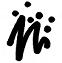 ZiņojumsPolitiskā partija „Apvienības Iedzīvotāji” reģistrēta politisko partiju reģistrā 16.03.2009., Rīgā, izsniegta reģistrācijas apliecība Nr. PP 00053.„Apvienības Iedzīvotāji” valde ir ievēlēta partijas kopsapulcē 10.12.2017. un tās sastāvs 31.12.2019.:Edgars Logins, valdes priekšsēdētājs 10.12.2017;Kaspars Upaciers, valdes loceklis no 10.12.2017;Inguna Urtāne, valdes loceklis no 10.12.2017.;Ilga Vecziediņa, valdes loceklis no 22.11.2015.;Aigars Zīmelis, valdes loceklis no 22.11.2015.2019. gada pārskats ir „Apvienības Iedzīvotāji” desmitais gada pārskats. Tās aktīvu apmērs 31.12.2019. ir 140 euro un tie visi ir naudas līdzekļi. Savukārt, saistību apmērs 31.12.2019. bija 2 588 euro, no tiem 91.5% ir parādi piegādātājiem. Saskaņā ar Ministru kabineta 13.07.2004. noteikumu Nr. 591 54. punkta prasībām papildus sniedzami šādi gada pārskata skaidrojumi: „Apvienības Iedzīvotāji” 2019. gada rezultāts ir izdevumu pārsniegums pār ieņēmumiem 105 eiro apmērā, kas samazina kopējo „Apvienības Iedzīvotāji” rezultātu. Pārskata gada sākumā „Apvienības Iedzīvotāji” darbības rezultāts ir negatīvs: – 2 343 euro, bet pārskata gada beigās tās rezerves fonds ir negatīvs: – 2 448 euro; „Apvienības Iedzīvotāji” nav saistību, kas nebūtu norādītas tās bilancē par stāvokli 31.12.2019.2019. gadā „Apvienības Iedzīvotāji” nav neviena persona nodarbināta pret atlīdzību.  30.03.2020.Valdes priekšsēdētājsEdgars Logins